Comité Intergubernamental sobre Propiedad Intelectual y Recursos Genéticos, Conocimientos Tradicionales y FolcloreTrigésima séptima sesiónGinebra, 27 a 31 de agosto de 2018NOTA INFORMATIVA PARA LA MESA REDONDA DE LAS COMUNIDADES INDÍGENAS Y LOCALESDocumento preparado por la Secretaría1.	En su séptima sesión, el Comité Intergubernamental sobre Propiedad Intelectual y Recursos Genéticos, Conocimientos Tradicionales y Folclore (en lo sucesivo, “el Comité”), acordó que “inmediatamente antes del inicio de sus sesiones, se organizará una mesa redonda que durará medio día y estará presidida por el representante de una comunidad indígena o local”. Desde entonces, en cada sesión del Comité convocada desde 2005 se han organizado esas mesas redondas.2.	De conformidad con el mandato del CIG y de su programa de trabajo para el bienio 2018/2019, la trigésima séptima sesión se centrará en los conocimientos tradicionales y las expresiones culturales tradicionales. El tema de la mesa redonda de esa sesión será: “Las diferencias y/o semejanzas entre la protección por propiedad intelectual de los conocimientos tradicionales y las expresiones culturales tradicionales – perspectiva de los pueblos indígenas y las comunidades locales”.3.	En el Anexo figura el programa provisional de la mesa redonda de la trigésima séptima sesión.[Sigue el Anexo]PROGRAMA PROVISIONAL DE LA MESA REDONDA[Fin de Anexo y del documento]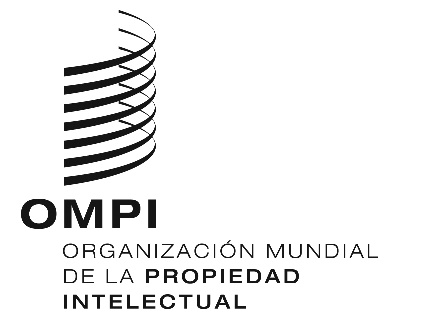 SWIPO/GRTKF/IC/37/INF/5WIPO/GRTKF/IC/37/INF/5WIPO/GRTKF/IC/37/INF/5ORIGINAL: InglésORIGINAL: InglésORIGINAL: Inglésfecha: 7 de agosto de 2018fecha: 7 de agosto de 2018fecha: 7 de agosto de 2018Lunes 27 de agosto de 2018Lunes 27 de agosto de 201811.00AperturaAperturaPresidente: (pendiente de designación por el Foro de la OMPI de consulta con las comunidades indígenas)Presidente: (pendiente de designación por el Foro de la OMPI de consulta con las comunidades indígenas)11.00 – 11.15Sra. Lucy Mulenkei, directora ejecutiva, Indigenous Information Network (IIN) (Kenya)Sra. Lucy Mulenkei, directora ejecutiva, Indigenous Information Network (IIN) (Kenya)11.15 – 11.30Sr. Mattias Åhrén, catedrático, UiT-The Arctic University of Norway (Noruega)Sr. Mattias Åhrén, catedrático, UiT-The Arctic University of Norway (Noruega)11.30 – 11.45Sra. Patricia Adjei, directora de prácticas de arte y cultura de las naciones originarias, Australia Council for the Arts (Australia)Sra. Patricia Adjei, directora de prácticas de arte y cultura de las naciones originarias, Australia Council for the Arts (Australia)11.45 – 12.00Debate y clausura de la mesa redondaDebate y clausura de la mesa redonda